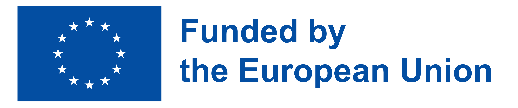 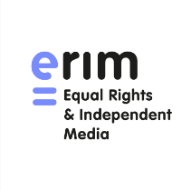 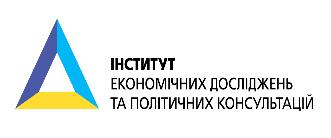 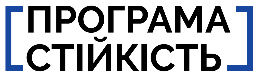 ПРОГРАМА ПУБЛІЧНОЇ ДИСКУСІЇ«СОЦІАЛЬНО-ЕКОНОМІЧНІ ПРАВА ВПО: СИТУАЦІЯ У РЕГІОНАХ ЧЕРЕЗ ДВА РОКИ ВІД ПОЧАТКУ МАСОВОЇ МІГРАЦІЇ УКРАЇНЦІВ»21 лютого 2024 року    Освітній хаб “Освіторія”Посилання на ZOOMhttps://ier-kyiv-ua.zoom.us/j/85660892798?pwd=eFd2Y1d2Z3pOWFJyamtrUlJLS3dOZz09МОДЕРАТОР:  Оксана Кузяків, Виконавча директорка IЕДЗахід проводиться  за фінансової  підтримки  Європейського Союзу в рамках проєкту «Екстрена підтримка громадянського суспільства та ЗМІ у відповідь на війну в Україні»14:00 – 14:10ВІТАЛЬНЕ СЛОВО: Оксана КУЗЯКІВ, Виконавча директорка IЕД Тетяна БЛИЗНЮК, Координаторка проекту “Екстрена підтримка громадянського суспільства та ЗМІ у відповідь на війну в Україні”14:10 – 14:20ПРЕЗЕНТАЦІЯ Аналітичного звіту «Дотримання соціально-економічних прав ВПО у регіонах: дослідження ситуації наприкінці 2-го року масової вимушеної міграції українців»,Зоряна МІЩУК, Залучена експертка ІЕД14:20 - 14:30«Дотримання соціально-економічних прав ВПО у Львівській області»Олександр СОФІЙ, Експерт ГО «Європейський діалог»14:30 – 14:40«Дотримання соціально-економічних прав ВПО у Вінницькій області»Альона ТАНАСІЙЧУК, Експертка ГО «Українська асоціація маркетингу»14:40 – 14:50 «Дотримання соціально-економічних прав у Дніпропетровській області»Віра МАКАРЕНКО, Експертка ГО «Об’єднання відповідальних громадян»14:50 – 15:00 «Дотримання соціально-економічних прав ВПО у Полтавській області»Олександр СКРИПАЙ, Експерт ГО «Аналітичний центр «ЗМІСТ»15:00 – 15:10    ПИТАННЯ ТА ВІДПОВІДІ15:10 – 16:00ВІДКРИТА ДИСКУСІЯ:Богдан МАТВІЙЧУК, генеральний директор Директорату адресної соціальної підтримки населення Міністерства соціальної політики України;Представник Міністерства економіки України.Ксенія ГЕДЗ, координаторка програми адвокації БФ "Право на захист"Юлія МАТВІЙЧУК, координаторка з адвокаційних питань БФ "Схід SOS"Вікторія СТОКРАТЮК, менеджерка програми Міжнародного фонду "Відродження"16:00 – 16:1016:10 – 17:00ПИТАННЯ ТА ВІДПОВІДІФУРШЕТ